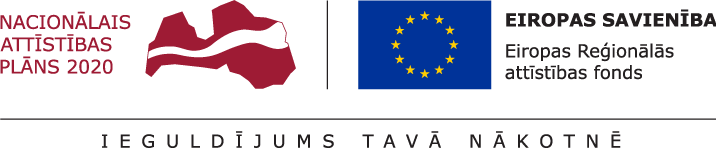 APSTIPRINĀTS	Iepirkumu komisijas	2018.gada  24. augusta sēdēIEPIRKUMA“Ludzas novada Pildas pamatskolas ēkas energoefektivitātes paaugstināšanas papilddarbi”NOLIKUMSIdentifikācijas Nr. LNP 2018/30/ERAFLudza, 2018Saturs1. Vispārīgā informācija	32. Informācija par iepirkuma priekšmetu	63. Prasības pretendentiem	64. Iesniedzamie dokumenti	75. Piedāvājumu vērtēšanas un izvēles kritēriji	116. Iepirkumu komisijas tiesības un pienākumi	127. Pretendenta tiesības un pienākumi	138. Nolikuma pielikumi	14Pielikumi:1. pielikums	  Pieteikums dalībai iepirkumā	2. pielikums	  Informācija par pretendentu 3. pielikums	  Pretendenta un apakšuzņēmēju pieredze līdzīgu būvdarbu veikšanā4. pielikums	  Būvdarbu vadītāja kvalifikācija un pieredze5. pielikums	  Speciālista apliecinājuma forma6. pielikums	  Apakšuzņēmēju un to apakšuzņēmēju saraksts7. pielikums	  Apakšuzņēmēja apliecinājums8. pielikums	  Tehniskais piedāvājums9. pielikums	  Tehniskās specifikācijas10. pielikums	  Finanšu piedāvājums1. Vispārīgā informācijaIepirkuma identifikācijas numurs  	LNP 2018/30/ERAFPasūtītājs 	Ludzas novada pašvaldība	 Adrese: Raiņa iela 16, Ludza, Ludzas novads, Latvija, LV-5701	 Reģistrācijas Nr. 90000017453	 Tālruņa Nr. +371-65707400, faksa Nr. +371-65707402	  e-pasta adrese: dome@ludza.lv 	  A/S “Citadele banka”, konts LV09PARX0002240270024, kods PARXLV221.3.  Iepirkuma priekšmets        1.3.1. Ludzas novada Pildas pamatskolas ēkas energoefektivitātes paaugstināšanas papilddarbi       1.3.2. Iepirkuma priekšmets nav sadalīts daļās.             1.3.3. CPV kods: 450000000-7 (celtniecības darbi)1.4.  Iepirkuma metode  Iepirkums tiek organizēts Latvijas Republikas Publisko iepirkumu likuma (turpmāk tekstā – PIL) 9.panta kārtībā.   Līguma izpildes vieta       Ludzas novads, Pildas pagasts, Pilda.  Līguma izpildes laiks        Darbu izpildes termiņš  – 1 mēnesis no līguma parakstīšanas dienas. Iepirkuma nolikuma saņemšana un informācijas apmaiņas kārtībaAr iepirkuma nolikumu var iepazīties Ludzas novada mājaslapā: http://www.ludza.lv/pasvaldibas-kalendars/publiskie-iepirkumi/iepirkumi-buvdarbiem-no-eur-20-000-lidz-eur-170-000-bez-pvn/. Pretendenti var arī iepazīties ar iepirkuma dokumentiem uz vietas, sākot ar tā izsludināšanas brīdi. Ja Pretendents pieprasīs izsniegt Konkursa dokumentus drukātā veidā, Pasūtītājs tos izsniegs 3 (triju) darbdienu laikā pēc tam, kad saņemts šo dokumentu pieprasījums, ievērojot nosacījumu, ka dokumentu pieprasījums iesniegts laikus pirms piedāvājumu iesniegšanas termiņa beigām. Ja Pretendents vēlas saņemt iepirkuma dokumentus drukātā veidā, Pasūtītājs ir tiesīgs pieprasīt samaksu, kas nepārsniedz dokumentu pavairošanas un nosūtīšanas faktiskos izdevumus.Pretendents, kurš pieprasa skaidrojumu par iepirkuma nolikumu, to dara rakstiski ar pasta, faksa vai e-pasta starpniecību, adresējot komisijai, ar norādi – iepirkumam „ Ludzas novada Pildas pamatskolas ēkas energoefektivitātes paaugstināšanas papilddarbi” ID Nr. LNP 2018/30/ERAF uz adresi Raiņa ielā 16, Ludzā, Ludzas novads, LV-5701, fakss 65707402; dome@ludza.lv. 1.7.3.  Visa informācija, tajā skaitā, atbildes uz Pretendentu uzdotiem jautājumiem par iepirkumu, tiks publicētas Ludzas novada pašvaldības mājaslapā: http://www.ludza.lv/pasvaldibas-kalendars/publiskie-iepirkumi/iepirkumi-buvdarbiem-no-eur-20-000-lidz-eur-170-000-bez-pvn/.1.7.4.  Kontaktpersonas: Jautājumos par iepirkuma priekšmetu – Ludzas novada pašvaldības projektu vadītāja Ilona Rimša, tālrunis 65707411, e-pasts: ilona.rimsa@ludza.lv, fakss: 65707402.Jautājumos par iepirkuma nolikumu – iepirkumu komisijas loceklis – sekretārs Aleksandrs Vasiļkovskis, tālrunis 65707133, e-pasts: aleksandrs.vasilkovskis@ludza.lv, fakss 65707402.Piedāvājumu iesniegšanas un atvēršanas vieta, datums, laiks un kārtībaPretendenti piedāvājumus var iesniegt līdz 2018.gada. 04.septembrim plkst. 10:00 Ludzā, Raiņa ielā 16, LV–5701, Ludzas novada pašvaldībā, 3.stāvā, kabinetā Nr. 312, pie sekretāres, iesniedzot personīgi vai pa pastu. Pasta sūtījumam jābūt nogādātam šajā punktā norādītajā adresē līdz augstāk minētajam termiņam. Piedāvājums, kas iesniegts pēc minētā termiņa, netiks atvērts un tiks atdots atpakaļ iesniedzējam.Saņemot piedāvājumu, pasūtītājs (pašvaldības sekretārs) reģistrē pretendentu piedāvājumus to iesniegšanas secībā. Sarakstā norāda pretendentu (juridiskai personai – nosaukumu), tā adresi, tālruņa un faksa numuru, kā arī piedāvājuma iesniegšanas datumu un laiku. Pasūtītājs (pašvaldības sekretārs) nodrošina, lai līdz piedāvājumu atvēršanai pretendentu saraksts netiktu izpausts. Pretendents, iesniedzot piedāvājumu, var pieprasīt apliecinājumu tam, ka piedāvājums saņemts (ar norādi par piedāvājuma saņemšanas laiku).Pretendents var atsaukt vai mainīt savu piedāvājumu līdz piedāvājumu iesniegšanas termiņa beigām, ierodoties personīgi piedāvājumu uzglabāšanas vietā Ludzā, Raiņa ielā 16, 3.stāvā, 312.kab., Ludzas novada pašvaldībā, pie sekretāres. Piedāvājuma atsaukšanai ir bezierunu raksturs un tā izslēdz pretendentu no tālākas dalības iepirkumā. Piedāvājuma mainīšanas gadījumā par piedāvājuma iesniegšanas laiku tiks uzskatīts pēdējā piedāvājuma iesniegšanas brīdis.Visiem Pretendentiem iepirkumā tiek piemēroti vienādi noteikumi.Pasūtītājs nodod izskatīšanai tikai tos piedāvājumus, kas noformēti tā, lai piedāvājumā iekļautā informācija nebūtu pieejama līdz piedāvājumu atvēršanas brīdim. Ja piedāvājums nav atbilstoši noformēts, Pasūtītājs (sekretārs) atdod piedāvājumu tā iesniedzējam un piedāvājumu nereģistrē.Piedāvājumi tiks atvērti Ludzas novada pašvaldībā, Raiņa ielā 16, Ludzā, 3.stāvā Mazā zālē 2018.gada. 04.septembrī plkst. 10:00 slēgtā sēdē.Piedāvājuma derīguma termiņšLai Pasūtītājs spētu noteiktā termiņā noslēgt līgumu, piedāvājuma derīguma termiņam jābūt ne mazākam kā 60 (sešdesmit) dienas. Pretendents drīkst piedāvāt arī garāku piedāvājuma derīguma termiņu.Ja objektīvu iemeslu dēļ iepirkuma līgumu nevar noslēgt nolikuma 1.9.1.apakšpunktā noteiktajā termiņā, Pasūtītājs var rakstiski pieprasīt piedāvājuma derīguma termiņa pagarināšanu. Pretendents savu atbildi pasūtītājam paziņo rakstiski.Piedāvājuma noformēšana:Piedāvājums iesniedzams Ludzas novada pašvaldībā (Ludzā, Raiņa ielā 16, 3.stāvā, 312.kab.) līdz 2018.gada. 04.septembrim plkst. 10:00 aizlīmētā un aizzīmogotā aploksnē, uz kuras ir jānorāda “Piedāvājums iepirkumam “Ludzas novada Pildas pamatskolas ēkas energoefektivitātes paaugstināšanas papilddarbi” ID Nr. LNP 2018/30/ERAF. Neatvērt līdz 2018.gada. 04.septembrim plkst. 10:00”, Pretendenta nosaukums, reģistrācijas numurs un adrese.Pretendentam jāiesniedz 1 (viens) piedāvājuma oriģināls un 2 (divas) kopijas.1.10.3.	Piedāvājums sastāv no Pretendentu atlases dokumentiem, tehniskā piedāvājuma, finanšu piedāvājuma. Atlases dokumenti, tehniskais piedāvājums un finanšu piedāvājums jāiesien vienā sējumā. Piedāvājumā dokumenti ir jāiekļauj šādā secībā:titullapa ar iepirkuma nosaukumu un ID numuru  satura rādītājs ar lapu numerāciju;pieteikums dalībai iepirkumā;Pretendenta atlases dokumenti;tehniskais piedāvājums;finanšu piedāvājumsfinanšu piedāvājums un MS Excel formāta tāmes CD diskā vai citā elektronisko datu nesējā. 1.10.4.	Piedāvājumam jābūt ievietotam 1.10.1.punktā minētajā aploksnē. Piedāvājuma dokumentiem jābūt cauršūtiem ar diegu tā, lai dokumentus nebūtu iespējams atdalīt. Piedāvājuma lapām jābūt sanumurētām un jāatbilst pievienotajam satura rādītājam. Uz pēdējās lapas aizmugures, cauršūšanai izmantojamais diegs nostiprināts ar pārlīmētu papīru, uz kura norādīts cauršūto lapu skaits, ko ar savu parakstu un Pretendenta zīmogu apliecina Pretendenta pilnvarotais pārstāvis.1.10.5. 	Piedāvājuma dokumentus izstrādā atbilstoši 2010. gada 28. septembra Ministru kabineta noteikumu Nr. 916 „Dokumentu izstrādāšanas un noformēšanas kārtība” un 2010. gada 6. maija likuma “Dokumentu juridiskā spēka likums” prasībām.1.10.6. 	Piedāvājumā iekļautajiem dokumentiem ir jābūt skaidri salasāmiem, bez dzēsumiem, labojumiem vai svītrojumiem. Piedāvājums jāsagatavo latviešu valodā. Piedāvājumi var tikt iesniegti citā valodā, ja katram dokumentam ir pievienots Pretendenta apliecināts tulkojums latviešu valodā.1.10.7. 	Pretendents iesniedz parakstītu pieteikumu (1. un 2. pielikums). Ja piedāvājumu iesniedz personu grupa vai personālsabiedrība, piedāvājumā norāda personu, kas iepirkumā pārstāv attiecīgo personu grupu vai personālsabiedrību un ir pilnvarota parakstīt ar iepirkumu saistītos dokumentus.1.10.8. 	Ja Pretendents iesniedz dokumentu kopijas, katrai dokumenta kopijai jābūt Pretendenta apliecinātai ar uzrakstu “KOPIJA” un “KOPIJA PAREIZA” un piedāvājumu parakstīt pilnvarotās amatpersonas pilns amata nosaukums, paraksts un paraksta atšifrējums, vietas nosaukums un datums, zīmoga nospiedums. Pretendents ir tiesīgs visas sašūtajā piedāvājumā iekļautās dokumentu kopijas apliecināt ar vienu atsevišķu apliecinājumu.1.10.9. 	Piedāvājuma dokumentus paraksta LR Uzņēmumu reģistrā vai citas valsts līdzvērtīgā iestādē reģistrētā amatpersona ar paraksta tiesībām vai tās pilnvarota persona (piedāvājumam jāpievieno pilnvara vai izziņa, kas apliecina piedāvājumu parakstījušās personas tiesības parakstīt un iesniegt piedāvājumu Pretendenta vārdā). 1.10.10.	Iesniegtie piedāvājumi, izņemot Nolikuma 1.8.1. punktā noteikto gadījumu, ir Pasūtītāja īpašums un netiek atdoti atpakaļ Pretendentiem.Cita informācijaPar jebkuru informāciju, kas ir konfidenciāla, piedāvājumā jābūt īpašai norādei.Pretendentam ir pilnībā jāsedz piedāvājuma sagatavošanas un iesniegšanas izmaksas. Pasūtītājs un Iepirkumu komisija neuzņemas nekādas saistības par šīm izmaksām neatkarīgi no iepirkuma rezultāta.Informācija par iepirkuma priekšmetu2.1. Iepirkuma priekšmets ir – Ludzas novada Pildas pamatskolas ēkas energoefektivitātes paaugstināšanas papilddarbi (saskaņā ar Tehnisko specifikāciju), turpmāk – Būvdarbi. Būvdarbi tiek īstenoti ERAF speciālā atbalsta mērķa 4.2.2. “Atbilstoši pašvaldības integrētajām attīstības programmām sekmēt energoefektivitātes paaugstināšanu un atjaunojamo energoresursu izmantošanu pašvaldību ēkās” otrās atlases kārtas “Energoefektivitātes paaugstināšana un atjaunojamo energoresursu izmantošana ārpus nacionālas nozīmes attīstības centru pašvaldībām” projekta "Ludzas novada Pildas pamatskolas ēkas energoefektivitātes paaugstināšana" (projekta iesniegums Nr. 4.2.2.0/17/I/100)  ietvaros. 2.2.  Iepirkuma priekšmets nav sadalīts daļās. Katram Pretendentam ir jāiesniedz piedāvājums uz visu iepirkuma priekšmeta apjomu. 2.3.	  Pretendents nevar iesniegt piedāvājumu variantus.2.4.   Iesniedzot konkursam piedāvājumu, piedāvājuma nodrošinājuma iesniegšana nav paredzēta. Nosacījumi Pretendenta dalībai iepirkumāPretendents var būt jebkura fiziskā vai juridiskā persona vai pasūtītājs, šādu personu apvienība jebkurā to kombinācijā, kas iesniedz piedāvājumu dalībai iepirkumā. Piedalīšanās iepirkumā ir Pretendenta brīvas gribas izpausme. Iesniedzot savu piedāvājumu dalībai iepirkumā, Pretendents visā pilnībā pieņem un ir gatavs pildīt visas Nolikumā ietvertās prasības un noteikumus.Pretendents apzinās, ka jebkurš piedāvājumā iekļautais nosacījums, kas ir pretrunā ar Nolikumu vai neatbilst tā noteikumiem, var būt par iemeslu piedāvājuma noraidīšanai.Iepirkumu komisija rīkojas saskaņā ar Publisko iepirkumu likuma 9.pantu un pretendentu pārbaudi veic saskaņā ar Publisko iepirkumu likuma 9.panta devīto daļu. Iepirkumu komisija pretendentus, kuriem būtu piešķiramas iepirkuma līguma slēgšanas tiesības, izslēdz no dalības iepirkumā jebkurā no Publisko iepirkumu likuma 9.panta astotajā daļā minētiem gadījumiem.4. Prasības pretendentiem un iesniedzamie dokumenti4.1.  Pretendentu atlases dokumenti. Lai izvērtētu Pretendentu atbilstību saskaņā ar PIL 9.pantā noteiktajām prasībām, Pretendentam jāiesniedz šādi dokumenti:4.1.1.	Pieteikums dalībai iepirkumā atbilstoši pievienotajai formai (Nolikuma 1. un 2. pielikums).4.1.2. Pretendentam ir jāiesniedz dokumenti/to atvasinājumi, kas apliecina piedāvājuma dokumentus parakstījušās, kā arī kopijas, tulkojumus un piedāvājuma caurauklojumu apliecinājušās personas tiesības pārstāvēt pretendentu iepirkuma ietvaros. Ja dokumentus, kas attiecas tikai uz atsevišķu personālsabiedrības biedru vai personu apvienības dalībnieku paraksta, kā arī kopijas un tulkojumus apliecina attiecīgā personālsabiedrības biedra vai personu apvienības dalībnieka pilnvarota persona, jāiesniedz dokuments vai dokumenti, kas apliecina šīs personas tiesības pārstāvēt attiecīgo personālsabiedrības biedru vai personu apvienības dalībnieku Konkursa ietvaros. Juridiskas personas pilnvarai pievieno dokumentu, kas apliecina pilnvaru parakstījušās paraksttiesīgās amatpersonas tiesības pārstāvēt attiecīgo juridisko personu.4.1.3. 	Pretendentam ir jāatbilst šādām prasībām:            Prasība: Pretendents, personālsabiedrība un visi personālsabiedrības biedri (ja piedāvājumu iesniedz personālsabiedrība) vai visi personu apvienības dalībnieki (ja piedāvājumu iesniedz personu apvienība), Pretendenta norādītie apakšuzņēmēji un to apakšuzņēmēji, kuru veicamo būvdarbu vērtība ir vismaz 10% (desmit procenti) no kopējā finanšu piedāvājuma EUR bez PVN, pretendenta norādītās personas, uz kuru iespējām Pretendents balstās, lai apliecinātu, ka tā kvalifikācija atbilst Nolikuma prasībām, ir reģistrēti, licencēti vai sertificēti atbilstoši attiecīgās valsts normatīvo aktu prasībām. 	Atbilstības pārbaude:	4.1.3.1. Par Nolikuma 4.1.3.punktā minēto personu reģistrācijas faktu LR Uzņēmumu reģistrā Pasūtītājs pārliecināsies Uzņēmumu reģistra mājaslapā www.ur.gov.lv. 	4.1.3.2. Ja Pretendents ir reģistrēts ārvalstīs, tam ir jāiesniedz komercreģistra vai līdzvērtīgas komercdarbību reģistrējošas iestādes ārvalstīs izdotas reģistrācijas apliecības kopija.	4.1.3.3. Ja piedāvājumu iesniedz piegādātāju apvienība, tad Pretendents iesniedz visu apvienības dalībnieku parakstītu apliecinājumu brīvā formā par gatavību Līguma izpildei izveidoties atbilstoši noteiktam juridiskam statusam vai noslēgt sabiedrības līgumu, gadījumā, ja personu apvienībai tiks piešķirtas iepirkuma līguma slēgšanas tiesības, norādot atbildīgo personu, kas tiesīga pārstāvēt personu apvienību šajā iepirkumā.4.1.4. 	Prasība: Pretendents, personālsabiedrība un visi personālsabiedrības biedri (ja piedāvājumu iesniedz personālsabiedrība) vai visi personu apvienības dalībnieki (ja piedāvājumu iesniedz personu apvienība), pretendenta norādītie apakšuzņēmēji un to apakšuzņēmēji, kuru veicamo būvdarbu vērtība ir vismaz 10% (desmit procenti) no kopējā finanšu piedāvājuma EUR bez PVN, pretendenta norādītās personas, uz kuru iespējām Pretendents balstās, lai apliecinātu, ka tā kvalifikācija atbilst Nolikuma prasībām, kas veiks Būvdarbus, ir reģistrētas Būvkomersantu reģistrā vai attiecīgā profesionālā reģistrā ārvalstīs, vai pretendentam ir kompetentas institūcijas izsniegta licence, sertifikāts vai cits līdzvērtīgs dokuments, ka attiecīgās valsts normatīvie akti paredz profesionālo reģistrāciju, licences, sertifikāta vai citu līdzvērtīgu dokumentu izsniegšanu.	Atbilstības pārbaude:	4.1.4.1. Par Nolikuma 4.1.4.punktā minēto personu reģistrācijas faktu Būvkomersantu reģistrā Pasūtītājs pārliecinās Būvniecības informācijas sistēmā https://bis.gov.lv/bisp/;	4.1.4.2. Pretendentam un/vai 4.1.4.punktā minētām saistītajām personām, kas nav reģistrētas Būvkomersantu reģistrā, ir jāiesniedz apliecinājums, ka gadījumā, ja pretendents tiks atzīts par uzvarētāju, tās pirms līguma slēgšanas reģistrēsies Būvkomersantu reģistrā un nodarbinās sertificētus speciālistus (norādot sertificēto speciālistu vārdus un sertifikātu numurus).4.1.4.3. Ja Pretendents ir reģistrēts ārvalstīs, jāiesniedz attiecīga profesionālā reģistra izsniegtas reģistrācijas apliecības kopija vai kompetentas institūcijas izsniegtas licences, sertifikāta vai cita līdzvērtīga dokumenta kopija, ja attiecīgās valsts normatīvie akti paredz profesionālo reģistrāciju, licences, sertifikāta vai citu līdzvērtīgu dokumentu iesniegšanu.4.1.5. 	Prasība: Pretendentam vai tā piesaistītajai personai, uz kuras iespējām pretendents balstās, (personu apvienības gadījumā – vismaz vienam no apvienības dalībniekiem) iepriekšējo 5 (piecu) gadu (no 2013.gada līdz piedāvājumu iesniegšanas brīdim) laikā jābūt šādai pieredzei:4.1.5.1. Pretendents vai tā piesaistītā persona, uz kuras iespējām pretendents balstās, ir veicis vismaz 2 (divu) līdzīgu pēc rakstura un apjoma līgumu izpildi. Par līdzīga rakstura un apjoma  līgumu tiks atzīts līgums, kura ietvaros pretendents vai tā piesaistītā persona/apakšuzņēmējs ir veicis publiskas ēkas pārbūvi vai atjaunošanu, kur būvlaukuma platība ir ne mazāka kā viens tūkstotis kvadrātmetri un katra līguma ietvaros veikti siltināšanas un apdares darbi.Objektiem, kuros tika veikti darbi ir jābūt pieņemtiem ekspluatācijā. Atbilstības pārbaude: 	Pretendentam ir jāiesniedz:	- informācija par savu vai apakšuzņēmēja pieredzi (uz kuras pretendents balstās) pieredzi iepriekšējo 5 (piecu) gadu laikā (tabula Nolikuma 3. pielikumā Pretendenta un apakšuzņēmēju pieredze līdzīgu būvdarbu veikšanā),	- pozitīvas pasūtītāja/-u atsauksmes par tabulā norādītajiem objektiem. Atsauksmēs par būvdarbiem (prasība 4.1.5.1.) jāietver vai tām jāpievieno ziņas par attiecīgo būvdarbu apjomu, izmaksām, izpildes termiņiem un vietu, kā arī par to, vai visi darbi ir veikti atbilstoši attiecīgajiem normatīviem un ir pabeigti līgumā nolīgtā kvalitātē un termiņā. 4.1.6.  Prasība: Pretendenta pēdējo 3 (triju) gadu  laikā (2015., 2016., 2017. gadā) vidējam finanšu apgrozījumam ir jābūt divreiz lielākam par pretendenta piedāvāto līgumcenu bez PVN.	Ja Pretendents ir personu apvienība, tad visu personu apvienības dalībnieku kopējam vidējam gada finanšu apgrozījumam jābūt divreiz lielākam par pretendenta piedāvāto līgumcenu bez PVN.Atbilstības pārbaude: 	4.1.6.1. Pretendents iesniedz Pretendenta un personas, uz kuras iespējām pretendents balstās, lai atbilstu Nolikumā noteiktajām prasībām (ja nepieciešams), parakstītu izziņu par pretendenta finanšu apgrozījumu (bez pievienotās vērtības nodokļa) iepriekšējos 3 (trīs) gados. Ja pretendents dibināts vai uzsācis darbību vēlāk – izziņu par finanšu apgrozījumu par nostrādāto laika periodu. 4.1.7. Prasība: Pretendenta rīcībā ir jābūt speciālistiem, kas līgumslēgšanas tiesību piešķiršanas gadījumā darbosies iepirkuma līguma izpildē. Pretendenta piedāvājumā iekļautajiem speciālistiem ir jābūt sertificētiem atbilstoši Latvijas Republikas vai attiecīgās valsts normatīvajos aktos noteiktajām prasībām būvniecības jomā.Pretendentam ir jāpiesaista vismaz šādi speciālisti:4.1.7.1. Atbildīgais būvdarbu vadītājs, kas ir sertificēts ēku būvdarbu vadīšanā, un iepriekšējo 5 (piecu) kalendāro gadu laikā (no 2013. gada līdz piedāvājuma iesniegšanas brīdim) kā atbildīgais būvdarbu vadītājs ir vadījis vismaz 2 (divus) šim Konkursam līdzvērtīgu objektu būvdarbus saskaņā ar nolikuma 4.1.5.1.punktā noteikto aprakstu.  4.1.7.4. Darba aizsardzības koordinators.4.1.8. Atbilstības pārbaude:-	Par piešķirto sertifikātu Pasūtītājs pārliecinās Būvkomersantu reģistra mājaslapā  https://bis.gov.lv/bisp/lv/specialist_certificates. -	Pretendentam ir jāaizpilda Nolikuma 4.pielikuma “Būvdarbu vadītāja kvalifikācija un pieredze” tabulas veidlapas.  -	Pretendentam ir jāpievieno pozitīvas pasūtītāju atsauksmes par piedāvātā būvdarbu vadītāja pieredzi sarakstā norādītajos objektos. -	Pretendentam jāiesniedz tā izvirzītā Darba aizsardzības un drošības koordinatora izglītības apliecinošā dokumenta un/vai apliecības kopija.-	Pretendentam ir jāiesniedz katra piedāvājumā norādītā speciālista apliecinājums, ka viņš ir iepazinies ar iepirkuma dokumentiem un pildīs amata pienākumus līgumslēgšanas tiesību piešķiršanas gadījumā (5. pielikums).	4.1.8.1. Ja Pretendents piesaista ārvalstu speciālistu, ir jāiesniedz kvalifikāciju apliecinošu dokumentu kopijas un apliecinājums, ka attiecīgā speciālista izglītība un profesionālā kvalifikācija atbilst attiecīgās profesionālās darbības veikšanai Latvijas Republikā. Ja Pretendentam tiks piešķirtas līgumslēgšanas tiesības, līdz būvdarbu uzsākšanai izvirzītajam ārvalstu speciālistam jāiesniedz atzīšanas institūcijai deklarācija par īslaicīgu profesionālo pakalpojumu sniegšanu Latvijas Republikā reglamentētā profesijā, kā arī jāiesniedz pasūtītājam atzīšanas institūcijas izsniegtā atļauja par īslaicīgo pakalpojumu sniegšanu (vai arī atteikums izsniegt atļauju), tiklīdz speciālists to saņems.4.1.8.2. Pretendentam ir jāiesniedz katra piedāvājumā norādītā speciālista apliecinājums, ka viņš ir iepazinies ar iepirkuma dokumentiem un pildīs amata pienākumus līgumslēgšanas tiesību piešķiršanas gadījumā (Nolikuma 5. pielikums). 4.1.9.	Pretendents ir tiesīgs balstīties uz citu uzņēmēju iespējām, ja tas ir nepieciešams Iepirkuma līguma izpildei, neatkarīgi no savstarpējo attiecību rakstura. Prasības, kas noteiktas Nolikuma 3. un 4.punktā, tiks arī piemērotas Pretendenta piesaistītiem apakšuzņēmējiem, uz kuru iespējām Pretendents balstās, attiecībā uz tām kvalifikācijas prasībām, kuras neizpilda pats Pretendents.	Jāiesniedz:4.1.9.1. Informācija par apakšuzņēmējiem un apakšuzņēmēju apakšuzņēmējiem, uz kuru iespējām Pretendents balstās, lai apliecinātu savu atbilstību nolikumā noteiktām prasībām vai kuriem nododamo darbu apjoms ir lielāks par 10% no paredzamās līgumcenas  (6.pielikuma “Apakšuzņēmēju un apakšuzņēmēju apakšuzņēmēju saraksts” tabula). 4.1.9.2. Ja Pretendents balstās uz apakšuzņēmēja iespējām, lai apliecinātu atbilstību nolikuma prasībām, vai nodod apakšuzņēmējam vairāk nekā 10% veicamo darbu no paredzamās līgumcenas, Pretendents iesniedz katra tāda Apakšuzņēmēja apliecinājumu (7.pielikums) par gatavību iesaistīties darbu izpildē. Pretendents arī iesniedz dokumentus, kas apliecina attiecīgās apakšuzņēmēja iespējas (pieredzi, kvalifikāciju, personāla kvalifikāciju u.c.), kas ir nepieciešamas Iepirkuma līguma izpildei.4.1.10. Ja piedāvājumu iesniedz piegādātāju apvienība, tad Pretendents iesniedz visu apvienības dalībnieku parakstītu apliecinājumu brīvā formā par gatavību Līguma izpildei izveidoties atbilstoši noteiktam juridiskam statusam vai noslēgt sabiedrības līgumu, gadījumā, ja personu apvienībai tiks piešķirtas iepirkuma Līguma izpildes tiesības, norādot atbildīgo   4.1.11.  Komisija neizskata Pretendenta piedāvājumu un izslēdz Pretendentu no turpmākās dalības jebkurā piedāvājuma izvērtēšanas stadijā, ja Pretendents neatbilst Nolikuma 4.punkta prasībām, vai kāds no iesniegtajiem dokumentiem neapliecina Pretendenta atbilstību dalības Konkursā nosacījumiem.4.1.12. Pretendents nepieciešamības un iespēju gadījumā drīkst pievienot arī citus dokumentus, kas raksturo pretendenta iespējas veikt savlaicīgu un kvalitatīvu būvdarbu izpildi.4.2. Tehniskais piedāvājums     Pretendentam jāiesniedz Tehniskais piedāvājums – detalizēts apraksts atbilstoši Tehniskajā specifikācijā minētajām prasībām.4.2.1.	Tehniskajā piedāvājumā Pretendentam ir jāiekļauj Apliecinājums par to, ka:  4.2.1.1. iepirkuma Līguma sekmīgai izpildei Pretendentam ir pieejami nepieciešamie cilvēkresursi, tehniskais aprīkojums, iekārtas, instrumenti un cits tehniskais nodrošinājums, kas ir nepieciešams konkrēto būvdarbu veikšanai; 4.2.1.2. Pretendenta piedāvāta garantija būvdarbiem un materiāliem nav īsāka par 5 (pieciem) gadiem.4.2.2. Par tehniskā piedāvājuma sastāvdaļu tiks uzskatītas būvniecības lokālajās tāmēs norādītie būvdarbu apjomi. Visi darbu apjomi un risinājumi, kuri norādīti Būvprojektā, Pretendentam ir jāpārbauda, un pēc piedāvājuma iesniegšanas Pretendents nevar atsaukties uz nepilnīgu Būvprojektu. Būvuzņēmējam jāievērtē, ka tehniskajā specifikācijā norādīto darbu izpilde, izstrādājumu uzstādīšana un iekārtu montāža ietver pilnu darba ciklu līdz attiecīgās detaļas, mezgla, izstrādājuma vai iekārtas gatavībai pilnīgai ekspluatācijai, ietverot visus materiālus un izstrādājumus, kas tehnoloģiski nepieciešami attiecīgā būves elementa vai iekārtas drošai ekspluatācijai atbilstoši būvnormatīvu un ekspluatācijas noteikumu prasībām, ietverot visus nepieciešamos būvdarbus konkrēta darba izpildei.Ar būvprojekta risinājumiem pretendents var iepazīties EIS sistēmas E-konkursu apakšsistēmā iepirkumam “Ludzas novada Pildas pamatskolas energoefektivitātes paaugstināšana”, ID Nr. 2018/19, pievienotajos dokumentos. 4.3. Finanšu piedāvājums        Pretendents iesniedz saskaņā ar Nolikuma 10.pielikumu aizpildītu un parakstītu Finanšu piedāvājumu un lokālās tāmes atbilstoši Ministru kabineta 2017. gada 03. maija noteikumu Nr. 239 „Noteikumi par Latvijas būvnormatīvu LBN 501-17 „Būvizmaksu noteikšanas kārtība” formām. Finanšu piedāvājums ar lokālajām tāmēm iesniedzams arī elektroniskā datu nesējā (CD vai zibatmiņā) Microsoft Excel formātā. 4.3.1.	Piedāvājuma pamatsumma sastāv no vienību cenu summām bez pievienotās vērtības nodokļa (PVN) un tā ir jānosaka euro (EUR). Vienību cenas tiek norādītas ar precizitāti līdz simtdaļai (divi cipari aiz komata).4.3.2.  Vienības cenas tiek fiksētas uz visu Līguma izpildes laiku un netiks pārrēķinātas. Līgumcenas maiņa izmaksu pieauguma dēļ nav pieļaujama. Pretendenta finanšu piedāvājumā jābūt paredzētiem visiem riskiem būvdarbu veikšanai, kas saistīti ar cenu izmaiņām, minimālās darba algas pieaugumu, riskiem, tai skaitā pret trešajām personām, kas var būt saistīti ar būvdarbu izpildi un kvalitāti, un citiem neparedzētiem apstākļiem. 4.3.3.	Sastādot finanšu piedāvājumu, būvuzņēmējam katra konkrētā darba izmaksās ir jāparedz visi ar darba izpildi saistītie izdevumi. 5. Piedāvājumu vērtēšanas un izvēles kritēriji5.1.    Vispārīgie noteikumi5.1.1.	Piedāvājumu noformējuma pārbaudi, Pretendentu atlasi, tehnisko un finanšu piedāvājumu atbilstības pārbaudi un piedāvājumu vērtēšanu Komisija veic slēgtā sēdē.5.1.2.	Komisijas locekļi izvērtē iesniegtos piedāvājumus to iesniegšanas secībā.5.2.	Piedāvājumu noformējuma pārbaude5.2.1.	Piedāvājumu noformējuma pārbaudes laikā Komisija izvērtē, vai piedāvājums sagatavots un noformēts atbilstoši Nolikumā noteiktajām prasībām.5.2.2.	Ja piedāvājums nav noformēts atbilstoši Nolikumā noteiktajām prasībām, Komisija ir tiesīga piedāvājumu noraidīt un tālāk neizvērtēt. 5.3.      Pretendentu atlase5.3.1.	Pretendentu atlases laikā Komisija noskaidro Pretendentu kompetenci un atbilstību paredzamā iepirkuma līguma izpildes prasībām saskaņā ar Nolikumā izvirzītajām prasībām un iesniegtajiem Pretendentu atlases dokumentiem.5.3.2.	Ja Pretendents neatbilst kādai no Nolikumā izvirzītajām prasībām, Komisija turpmāk tā piedāvājumu neizskata.5.4.	Tehnisko piedāvājumu vērtēšana5.4.1.	Komisija veiks Tehnisko piedāvājumu atbilstības pārbaudi, kuras laikā Komisija izvērtēs Tehnisko piedāvājumu atbilstību Tehniskajai specifikācijai.5.4.2.	Ja tiks konstatēts, ka Pretendenta Tehniskais piedāvājums neatbilst Tehniskās specifikācijas prasībām, Komisija tālāk šo piedāvājumu neizskatīs.5.5.	Finanšu piedāvājumu vērtēšana5.5.1.	Komisija vērtē un salīdzina cenas tikai to Pretendentu finanšu piedāvājumiem, kuri nav noraidīti noformējuma pārbaudes, Pretendentu atlases vai tehnisko piedāvājumu atbilstības pārbaudes laikā.5.5.2.	Komisija pārbauda, vai Finanšu piedāvājums sagatavots atbilstoši Nolikumā noteiktām prasībām.5.5.3.	Vērtēšanas laikā Komisija pārbauda, vai finanšu piedāvājumā nav aritmētisku kļūdu.5.5.4.	Ja finanšu piedāvājumā konstatēta aritmētiskā kļūda cenas aprēķināšanā, Komisija to labo un paziņo Pretendentam, kura piedāvājumā labojumi izdarīti atbilstoši normatīvajos aktos noteiktajā kārtībā.5.6. 	Piedāvājuma izvēles kritēriji5.6.1.	Piedāvājuma izvēles kritērijs – saimnieciski izdevīgākais piedāvājums ar izvēles kritēriju - cena.5.6.2.	Saskaņā ar PIL 51. panta ceturto daļu Komisija izvēlas tā Pretendenta piedāvājumu, kura piedāvājums ir ar viszemāko cenu, kurš pilnībā atbilst visām iepirkuma nolikumā noteiktajām prasībām.5.6.3.	Vērtējot piedāvājumus, Komisija ņems vērā tā kopējo cenu bez pievienotās vērtības nodokļa.5.6.4.	Vērtējot piedāvājumus, kuros bijušas aritmētiskās kļūdas, Komisija izvēloties piedāvājumu, ņem vērā labotās cenas.5.6.5.	Komisija, izvēloties vienu piedāvājumu, kuram ir viszemākā cena, pieņem lēmumu slēgt iepirkuma līgumu ar iepirkumā uzvarējušo Pretendentu.6.Iepirkumu komisijas tiesības un pienākumi6.1. Iepirkuma komisijas tiesības:6.1.1. Pieprasīt, lai Pretendents precizētu informāciju par savu piedāvājumu, ja tas nepieciešams piedāvājumu noformējuma pārbaudei, pretendentu atlasei, kā arī piedāvājumu vērtēšanai un salīdzināšanai.6.1.2. Pieaicināt ekspertu jebkurā no piedāvājumu pārbaudes un novērtēšanas stadijām.6.1.3. Jebkurā no piedāvājumu pārbaudes un izvērtēšanas stadijām pārtraukt izskatīt iepirkumam iesniegtos piedāvājumus, ja tie neatbilst Nolikumā izvirzītajām prasībām.6.1.4. Noraidīt visus iesniegtos piedāvājumus, ja tie neatbilst iepirkuma noteikumiem, neaptver visu pieprasīto pakalpojumu apjomu utt.6.1.5. Pieņemt lēmumu slēgt iepirkuma līgumu ar izraudzīto pretendentu.6.1.6. Ja izraudzītais pretendents atsakās slēgt iepirkuma līgumu, izvēlēties nākamo piedāvājumu ar zemāko cenu. Ja arī nākamais izraudzītais pretendents atsakās slēgt iepirkuma līgumu, pieņemt lēmumu izbeigt iepirkumu neizvēloties nevienu piedāvājumu.6.1.7. Ja iepirkumam nav iesniegti piedāvājumi vai iesniegtie piedāvājumi neatbilst Nolikumā prasībām, pieņemt lēmumu izbeigt iepirkumu, neizvēloties nevienu piedāvājumu.6.1.8. Normatīvajos aktos noteiktajā kārtībā labot aritmētiskās kļūdas pretendentu finanšu piedāvājumos.6.1.9. Jebkurā brīdī pārtraukt iepirkumu, ja tam ir objektīvs pamatojums.6.2. Iepirkuma komisijas pienākumi:6.2.1. Izstrādāt un apstiprināt iepirkuma dokumentus pirms iepirkuma izziņošanas.6.2.2. Nodrošināt iepirkuma norisi un dokumentēšanu.6.2.3. Nodrošināt pretendentu brīvu konkurenci, kā arī vienlīdzīgu un taisnīgu attieksmi pret tiem.6.2.4. Pēc ieinteresēto personu pieprasījuma normatīvajos aktos noteiktajā kārtībā sniegt informāciju par iepirkumu.6.2.5. Vērtēt pretendentus un to iesniegtos piedāvājumus saskaņā ar Publisko iepirkumu likumu, citiem normatīvajiem aktiem un Nolikumu, noteikt uzvarētāju vai pieņemt lēmumu par iepirkuma izbeigšanu, neizvēloties nevienu piedāvājumu.7. Pretendenta tiesības un pienākumi7.1. Pretendenta tiesības:7.1.1. Pretendentiem, kuri atbilst Nolikumā noteiktajām prasībām, ir tiesības bez ierobežojumiem piedalīties iepirkumā uz vienādiem noteikumiem ar pārējiem piedāvājumu iesniegušajiem pretendentiem.7.1.2. Apvienoties grupā ar citiem pretendentiem un iesniegt kopēju piedāvājumu.7.1.3. Pretendentam ir tiesības apskatīt objektu, saskaņojot laiku ar Pasūtītāju.7.1.4. Pretendentam ir tiesības pie piedāvājuma iesniegšanas pieprasīt rakstveida apliecinājumu par piedāvājuma saņemšanu, kurā ir norādīts piedāvājuma saņemšanas datums, laiks, vieta un piedāvājuma saņēmējs.7.1.5. Pirms piedāvājumu iesniegšanas termiņa beigām grozīt vai atsaukt iesniegto piedāvājumu.7.1.6. Piedāvāt ekvivalentus materiālus, kuru tehniskās, funkcionālās un kvalitātes īpašības ir vienādas vai labākas par tehniskajās specifikācijās norādīto materiālu īpašībām.7.2. Pretendenta pienākumi:7.2.1. Piedaloties iepirkumā, ievērot normatīvo aktu prasības.7.2.2. Sagatavojot piedāvājumus atbilstoši Nolikumā noteiktajām prasībām, sniegt patiesu informāciju.7.2.3. Iepirkuma komisijas noteiktajos termiņos iesniegt komisijai papildus informāciju, kas nepieciešama piedāvājumu noformējuma pārbaudei, pretendentu atlasei, piedāvājumu atbilstības pārbaudei, kā arī vērtēšanai.8. Nolikuma pielikumi1. pielikums	Pieteikums dalībai iepirkumā2. pielikums	Informācija par pretendentu 3. pielikums	Pretendenta un apakšuzņēmēju pieredze līdzīgu būvdarbu veikšanā4. pielikums	Būvdarbu vadītāja kvalifikācija un pieredze 5. pielikums	Speciālista apliecinājuma forma6. pielikums	Apakšuzņēmēju un to apakšuzņēmēju saraksts7. pielikums	Apakšuzņēmēja apliecinājums8. pielikums	Tehniskais piedāvājums9. pielikums	Tehniskās specifikācijas10. pielikums	Finanšu piedāvājums1. pielikumsiepirkuma „Ludzas novada Pildas pamatskolas ēkas energoefektivitātes paaugstināšanas papilddarbi” ID Nr. LNP 2018/30/ERAF nolikumamPIETEIKUMS DALĪBAI IEPIRKUMĀ Iepirkumam “Ludzas novada Pildas pamatskolas ēkas energoefektivitātes paaugstināšanas papilddarbi”Identifikācijas Nr. LNP 2018/30/ERAF2018. gada ____. ______________Mēs, apakšā parakstījušies, esam iepazinušies ar iepirkuma Nolikumu un piekrītam visiem Nolikuma noteikumiem. Saskaņā ar iepirkuma Nolikuma prasībām piedāvājam veikt darbus par summu:piedāvājuma cena bez PVN (EUR) skaitļos un vārdiem2. Mēs apliecinām, ka gadījumā, ja mūsu piedāvājumu akceptēs, mēs veiksim darbus līdz  Nolikumā un Līgumā noteiktam termiņam. 3. Ar šo mēs apstiprinām, ka mūsu piedāvājums ir derīgs 60 (sešdesmit) kalendārās dienas no piedāvājuma atvēršanas dienas, un var tikt akceptēts jebkurā laikā pirms tā spēkā esamības termiņa izbeigšanās.2. pielikumsiepirkuma „Ludzas novada Pildas pamatskolas ēkas energoefektivitātes paaugstināšanas papilddarbi” ID Nr. LNP 2018/30/ERAF nolikumamInformācija par PretendentuIepirkumam “Ludzas novada Pildas pamatskolas ēkas energoefektivitātes paaugstināšanas papilddarbi”Identifikācijas Nr. LNP 2018/30/ERAF___________________________________________________________Z.V.   (Uzņēmuma vadītāja vai pilnvarotās personas paraksts, tā atšifrējums)* Mazais uzņēmums ir uzņēmums, kurā nodarbinātas mazāk nekā 50 personas un kura gada apgrozījums un/vai gada bilance kopā nepārsniedz 10 miljonus euro.Vidējais uzņēmums ir uzņēmums, kas nav mazais uzņēmums un kurā nodarbinātas mazāk nekā 250 personas un kura gada apgrozījums nepārsniedz 50 miljonus euro, un/ vai gada bilance kopā nepārsniedz 43 miljonus euro. 3. pielikumsiepirkuma „Ludzas novada Pildas pamatskolas ēkas energoefektivitātes paaugstināšanas papilddarbi” ID Nr. LNP 2018/30/ERAF nolikumamPretendenta un apakšuzņēmēju pieredze līdzīgu būvdarbu veikšanā* Par pasūtītāju tiek uzskatīts būvniecības ierosinātājs.     Pretendentam ir jāiesniedz Pasūtītāja/-u pozitīvas atsauksmes par norādītājiem objektiem. Atsauksmēs ir jāietver ziņas par attiecīgo būvdarbu apjomu, izpildes termiņiem un vietu, kā arī par to, vai visi darbi ir veikti atbilstoši attiecīgajiem normatīviem un ir pabeigti līgumā noteiktā kvalitātē.4.pielikumsiepirkuma „Ludzas novada Pildas pamatskolas ēkas energoefektivitātes paaugstināšanas papilddarbi” ID Nr. LNP 2018/30/ERAF nolikumambūvdarbu vadītājA kvalifikācija un pieredzeNepieciešamības gadījumā papildiniet tabulu. * Par Pasūtītāju tiek uzskatīts būvniecības ierosinātājs** Norāda, vai piedāvātais atbildīgais būvdarbu vadītājs piedāvājuma iesniegšanas brīdī ir: A – pretendenta (piegādātājs var personu apvienības) Būvkomersantu reģistrā reģistrētais resurss,B – apakšuzņēmēja-komersanta Būvkomersantu reģistrā reģistrētais resurss,C – apakšuzņēmējs – persona, kurai ir pastāvīgās prakses tiesības un kas tiks piesaistīta uz atsevišķa līguma pamata konkrētā līguma izpildē.*** Norāda, uz kāda līguma pamata speciālists piedāvājuma iesniegšanas brīdī ir piesaistīts personai, kuru pārstāv:A – darba līgums,B – uzņēmuma līgums,C – cits (norādīt, kāds) Pretendentam ir jāpievieno: Pozitīvas Pasūtītāja/u atsauksmes par piedāvātā būvdarbu vadītāja pieredzi norādītajos objektos. 5. pielikumsiepirkuma „Ludzas novada Pildas pamatskolas ēkas energoefektivitātes paaugstināšanas papilddarbi” ID Nr. LNP 2018/30/ERAF nolikumamSPECIĀLISTA APLIECINĀJUMSPretendentam ir jāiesniedz katra piedāvātā speciālista aizpildīts apliecinājums.Es, apakšā parakstījies/ parakstījusies, apliecinu, ka:1) esmu iepazinies/ iepazinusies ar Ludzas novada pašvaldības izsludināta iepirkuma “Ludzas novada Pildas pamatskolas ēkas energoefektivitātes paaugstināšanas papilddarbi”Identifikācijas Nr. LNP 2018/30/ERAF, dokumentāciju un prasībām;2) piekrītu piedalīties iepirkumā “Ludzas novada Pildas pamatskolas ēkas energoefektivitātes paaugstināšanas papilddarbi”, ID Nr. LNP 2018/30/ERAF <Pretendenta nosaukums> iesniegtā Piedāvājuma ietvaros, kā <amats> uz <dokumenta nosaukums(darba līgums, uzņēmuma līgums)> ar pretendentu / apakšuzņēmēju (vajadzīgo atzīmēt) pamata; 3) gadījumā, ja iepirkuma līgums tiks parakstīts ar <Pretendenta nosaukums>, būšu pieejams/a Piedāvājumā norādīto uzdevumu izpildei no līguma noslēgšanas brīža līdz Objekta pieņemšanai ekspluatācijā; 4) šī apņemšanās nav atsaucama, izņemot, ja iestājas ārkārtas apstākļi, kurus nav iespējams paredzēt iepirkuma laikā, par kuriem apņemos nekavējoties rakstiski informēt savu darba devēju un Pasūtītāju.6.pielikumsiepirkuma „Ludzas novada Pildas pamatskolas ēkas energoefektivitātes paaugstināšanas papilddarbi” ID Nr. LNP 2018/30/ERAF nolikumamApakšuzņēmēju un TO apakšuzņēmēju sarakstsPretendentam ir jānorāda tikai tie apakšuzņēmēji, uz kuru iespējām Pretendents balstās, lai apliecinātu, ka tā kvalifikācija atbilst nolikumā noteiktām prasībām vai kuriem nododamo darbu apjoms ir lielāks par 10% no paredzamās līgumcenas7.pielikumsiepirkuma „Ludzas novada Pildas pamatskolas ēkas energoefektivitātes paaugstināšanas papilddarbi” ID Nr. LNP 2018/30/ERAF nolikumamAPAKŠUZŅĒMĒJA APLIECINĀJUMSAizpilda tikai tas apakšuzņēmējs, kura veicamo būvdarbu vērtība ir 10% vai lielāka par kopējo līguma vērtību, vai tas, uz kura iespējām Pretendents balstās.Ar šo <Apakšuzņēmēja nosaukums un adrese>:1) apliecina, ka ir informēts par to, ka <Pretendenta nosaukums, reģistrācijas numurs un adrese> (turpmāk – Pretendents) iesniegs piedāvājumu Ludzas novada pašvaldības, reģistrācijas numurs 90000017453, Raiņa ielā 16, Ludzā, Ludzas novads, organizētā iepirkumā „Ludzas novada Pildas pamatskolas ēkas energoefektivitātes paaugstināšanas papilddarbi” Identifikācijas Nr. LNP 2018/30/ERAF, ietvaros;2) gadījumā, ja ar Pretendentu tiks noslēgts iepirkuma līgums, apņemas veikt šādus būvdarbus: <īss būvdarbu apraksts atbilstoši Apakšuzņēmējam nododamo būvdarbu sarakstā norādītajam un summa EUR, bez PVN, kādā apmērā darbi tiek nodoti> ______________________________________________________________Z.V.                            (amats, paraksts, vārds, uzvārds, zīmogs)8.pielikumsiepirkuma „Ludzas novada Pildas pamatskolas ēkas energoefektivitātes paaugstināšanas papilddarbi” ID Nr. LNP 2018/30/ERAF nolikumamTEHNISKAIS PIEDĀVĀJUMS1.  Apliecinājums (brīvā formā) par to, ka:- iepirkuma Līguma sekmīgai izpildei Pretendentam ir/būs pieejami cilvēkresursi, tehniskais aprīkojums, iekārtas, instrumenti un cits tehniskais nodrošinājums, kas ir nepieciešams konkrēto būvdarbu veikšanai. - Pretendenta piedāvātā garantija būvdarbiem un materiāliem nav īsāka par 5 (pieciem) gadiem. ______________________________________________________________Z.V.                         (amats, paraksts, vārds, uzvārds, zīmogs)9.pielikumsiepirkuma „Ludzas novada Pildas pamatskolas ēkas energoefektivitātes paaugstināšanas papilddarbi” ID Nr. LNP 2018/30/ERAF nolikumamTEHNISKĀ SPECIFIKĀCIJAIepirkumam „Ludzas novada Pildas pamatskolas ēkas energoefektivitātes paaugstināšanas papilddarbi”Identifikācijas Nr. LNP 2018/30/ERAFPapildus darbi tiek veikti Ludzas novada pašvaldības projekta “Ludzas novada Pildas pamatskolas ēkas energoefektivitātes paaugstināšana” (projekta iesniegums Nr. 4.2.2.0/17/I/100) ietvaros. Projekta iesniegumā norādīto iznākuma rādītāju sasniegšanai papildus nepieciešams veikt  Pildas skolas ēkas energosertifikāta “Pārskatā par ekonomiski pamatotiem energoefektivitāti uzlabojošiem pasākumiem, kuru īstenošanas izmaksas ir rentablas paredzamajā (plānotajā) kalpošanas laikā” norādīto pasākumu “Pagraba pārseguma siltināšana ar 100 mm akmens vates lamelām (λ<=0,038 W/(mK)) vai līdzvērtīgu siltumizolācijas materiālu, nodrošinot siltumvadītspējas koeficientu U<=0.29 W/m2K”. Papildus nepieciešams veikt iekštelpu apdares darbus pēc radiatoru un gaismekļu demontāžas veikšanas, jumta izlīdzinošās kārtas ieklāšanu un lietus ūdens iekšējās kanalizācijas stāvvada nomaiņu lietus ūdens novadīšanai no ēkas piebūves jumta.Veicamie darbi – Pildas skolas ēkas pagraba pārseguma siltināšana, jumta izlīdzinošās kārtas ieklāšana, iekštelpu apdares darbi pēc radiatoru un gaismekļu demontāžas veikšanas, lietus ūdens iekšējās kanalizācijas stāvvada ierīkošana.Finanšu piedāvājums jāiesniedz par visu iepirkuma priekšmeta apjomu un tam pilnībā jāatbilst Būvniecības izmaksu tāmei, kurā nedrīkst apvienot izmaksu pozīcijas, nedrīkst patvaļīgi nomainīt materiālu un iekārtu mērvienības un daudzumus. Ja nepieciešamas papildus izmaksas Būvprojekta realizācijai, tās iekļaujamas Būvniecības izmaksu tāmes jau esošajās pozīcijās.Darbu un materiālu apjomi jāskata saistībā ar Būvprojekta dokumentāciju. Pretendents ir atbildīgs par kļūdām piedāvājumā, kas radušās, nepareizi saprotot vai interpretējot Būvprojektā noteiktās prasības. Visi apjomi, kuri doti Būvprojektā, pretendentam ir jāpārbauda, un pēc piedāvājuma iesniegšanas pretendents nevar atsaukties uz nepilnīgu Būvprojektu. Finanšu piedāvājumā pretendentam ir jāiekļauj visi darbi, bez kuriem nav iespējams veikt būvdarbu rasējumos un apjomos norādītos būvdarbus. Būvuzņēmējam ir pienākums par saviem līdzekļiem apdrošināt visus iespējamos riskus, tai skaitā pret trešajām personām, kas var būt saistīti ar būvdarbu izpildi un kvalitāti. Sagatavojot finanšu piedāvājumu, pretendentam jāparedz būvgružu izvešana no objekta teritorijas. Finanšu piedāvājuma summas pazemināšana, paredzot pretendenta piedāvājumā Būvprojektā norādīto būvizstrādājumu nomaiņu autoruzraudzības kārtībā ar pasūtītāju nesaskaņotiem būvizstrādājumiem, nav pieļaujama. Būvizstrādājumu kvalitātes prasības noteiktas Nolikumā un Būvprojektā. Atbilstību pirms būvizstrādājumu iebūvēšanas objektā ir jāapliecina ar būvizstrādājumu ražotāju deklarācijām, sertifikātiem, testēšanas pārskatiem, atbilstoši Latvijas Valsts nacionālajiem standartiem vai Eiropas standartiem. Būvdarbos ir jāizmanto Latvijas Valsts nacionālajiem standartiem vai Eiropas standartiem atbilstoši būvizstrādājumi pēc būvuzrauga un autoruzrauga akcepta saņemšanas.Būvuzņēmējam pienākums ir patstāvīgi sekot līdzi izbūvēto būvizstrādājumu un veikto darbu kvalitātei. Būvuzņēmēja būvniecības tehnoloģijai un darba organizācijai jānodrošina iespēju pasūtītājam un tā pilnvarotajiem pārstāvjiem – autoruzraugam, būvuzraugam kontrolēt darbu gaitu un apjomus. Par pielietoto būvizstrādājumu, izpildīto darbu kvalitāti atbild būvuzņēmējs. Būvdarbu izpildītājs pārbaudes, defektu konstatēšanu un novēršanu veic par saviem līdzekļiem. Objektā stingri jāievēro darba drošības prasības, par bīstamību jābrīdina objektā strādājošais dežūrējošais personāls. Jebkuri būvdarbu rezultātā radušies defekti vai objektam nodarītie bojājumi, būvuzņēmējam ir jānovērš par saviem līdzekļiem. Būvuzņēmējam jānodrošina izbūvēto būvkonstrukciju aizsardzība un saglabāšana nebojātā stāvoklī līdz objekta nodošanai. Būvuzņēmējam pēc darbu pabeigšanas jānodrošina, ka izbūvētais objekts, telpas līdz objekta pieņemšanas akta parakstīšanai tiktu iztīrītas. Būvuzņēmējs ir atbildīgs par visu objektā esošo materiālo vērtību, būvkonstrukciju, iekārtu, inženiertīklu ugunsdrošību, saglabāšanu nebojātā stāvoklī, aizsardzību pret zagšanu līdz objekta pieņemšanas akta parakstīšanai. Būvuzņēmējs ir tiesīgs piedāvāt ekvivalentus materiālus darbu apjomos norādītajiem, kuru tehniskās, funkcionālās un kvalitātes īpašības ir vienādas vai labākas par norādīto materiālu īpašībām, iesniedzot tam objektīvus pierādījumusDARBU APJOMI:10.pielikumsiepirkuma „Ludzas novada Pildas pamatskolas ēkas energoefektivitātes paaugstināšanas papilddarbi” ID Nr. LNP 2018/30/ERAF nolikumamFINANŠU PIEDĀVĀJUMSIepirkumam „Ludzas novada Pildas pamatskolas ēkas energoefektivitātes paaugstināšanas papilddarbi”Identifikācijas Nr. LNP 2018/30/ERAF        Pretendentam ir jāiesniedz lokālās tāmes, kas ir sastādītas atbilstoši Tehnisko specifikāciju darbu apjomiem un Ministru kabineta 2017. gada 3. maija noteikumu Nr. 239 „Noteikumi par Latvijas būvnormatīvu LBN 501-17 „Būvizmaksu noteikšanas kārtība” tāmes formai.Pretendenta (piegādātāju apvienības dalībnieka, apakšuzņēmēja) pārstāvis:Z.V.                 (amats, paraksts, vārds, uzvārds, zīmogs)1.Nosaukums:Nosaukums:Nosaukums:Nosaukums:Nosaukums:2.Reģistrācijas numurs:Reģistrācijas numurs:Reģistrācijas numurs:Reģistrācijas numurs:Reģistrācijas numurs:3.Adrese:Adrese:Adrese:Adrese:Adrese:4.Kontaktpersona :Kontaktpersona :Kontaktpersona :Kontaktpersona :Kontaktpersona :5.Telefons:Telefons:Telefons:Telefons:Telefons:6.Fakss:Fakss:Fakss:Fakss:Fakss:7.E-pasts:E-pasts:E-pasts:E-pasts:E-pasts:8.Uzņēmuma darbības sfēra (īss apraksts):Uzņēmuma darbības sfēra (īss apraksts):Uzņēmuma darbības sfēra (īss apraksts):Uzņēmuma darbības sfēra (īss apraksts):Uzņēmuma darbības sfēra (īss apraksts):9.Uzņēmuma statuss (izvēlēties atbilstošo ar “X”)*: Uzņēmuma statuss (izvēlēties atbilstošo ar “X”)*: Uzņēmuma statuss (izvēlēties atbilstošo ar “X”)*: Uzņēmuma statuss (izvēlēties atbilstošo ar “X”)*: Uzņēmuma statuss (izvēlēties atbilstošo ar “X”)*: 9.Mazais uzņēmums:Vidējais uzņēmums:Mazais uzņēmums:Vidējais uzņēmums:Lielais uzņēmums:9.Mazais uzņēmums:Vidējais uzņēmums:Mazais uzņēmums:Vidējais uzņēmums:Lielais uzņēmums:10.Finanšu rekvizīti:Finanšu rekvizīti:Finanšu rekvizīti:Finanšu rekvizīti:Finanšu rekvizīti:Bankas nosaukums:Bankas nosaukums:Bankas adrese (tai skaitā pilsēta, valsts, pasta indekss)Bankas adrese (tai skaitā pilsēta, valsts, pasta indekss)Bankas kods:Bankas kods:Konta numurs:Konta numurs:Pilnvarotā persona, kas būs tiesīga parakstīt līgumuPilnvarotā persona, kas būs tiesīga parakstīt līgumu1. objekts1. objektsIzpildītāja (t.i. Pretendenta vai tā izvirzītā apakšuzņēmējā šajā iepirkumā) nosaukumsPasūtītāja* nosaukums, kontaktpersona, tālrunis, e-pastsLīguma nosaukums un numursIzpildes termiņi (no mm/gggg – līdz mm/gggg); objekta pieņemšanas ekspluatācijā datums Objekta atrašanās vietaBūvdarbu līguma ietvaros veikto darbu apraksts (Skat. 4.1.5.1.p.)Veikts pašu spēkiem vai apakšuzņēmējs, norādot darbu veidu 2. objekts2. objektsIzpildītāja (t.i. Pretendenta vai tā izvirzītā apakšuzņēmējā šajā iepirkumā) nosaukumsPasūtītāja* nosaukums, kontaktpersona, tālrunis, e-pastsLīguma nosaukums un numursIzpildes termiņi (no mm/gggg – līdz mm/gggg); objekta pieņemšanas ekspluatācijā datumsObjekta atrašanās vietaBūvdarbu līguma ietvaros veikto darbu apraksts (Skat. 4.1.5.1.p.)Veikts pašu spēkiem vai apakšuzņēmējs, norādot darbu veidu Sertificēts speciālists ēku būvdarbu vadīšanāSertificēts speciālists ēku būvdarbu vadīšanāPiedāvātā speciālista vārds, uzvārds, sertifikāta numursPiedāvātā speciālista vārds, uzvārds, sertifikāta numurs1. objekts1. objektsPasūtītāja* nosaukums, kontaktpersona, tālrunis, e-pastsLīguma nosaukums un numursIzpildes termiņi (no mm/gggg – līdz mm/gggg)Objekta atrašanās vietaBūvdarbu līguma ietvaros veikto darbu aprakstsPersona, kuru pārstāv šajā iepirkumā**Līgumattiecību pamats šajā iepirkumā***2. objekts2. objektsPasūtītāja* nosaukums, kontaktpersona, tālrunis, e-pastsLīguma nosaukums un numursIzpildes termiņi (no mm/gggg – līdz mm/gggg)Objekta atrašanās vietaBūvdarbu līguma ietvaros veikto darbu apraksts Persona, kuru pārstāv šajā iepirkumā** Līgumattiecību pamats šajā iepirkumā***Vārds Uzvārds, amatsParaksts DatumsApakšuzņēmēja, tā apakšuzņēmēja nosaukums; kontaktpersonas vārds, uzvārds, tālruņa numursVeicamā darba daļaVeicamā darba daļaApakšuzņēmēja, tā apakšuzņēmēja nosaukums; kontaktpersonas vārds, uzvārds, tālruņa numursDarba daļas nosaukums no Darba daudzumu saraksta vai darbu  īss aprakstsApakšuzņēmējam, apakšuzņēmēja apakšuzņēmējam nodotais apjoms (%)Pretendenta (piegādātāju apvienības dalībnieka, apakšuzņēmēja) pārstāvis:Z.V.              (amats, paraksts, vārds, uzvārds, zīmogs)Pretendenta (piegādātāju apvienības dalībnieka, apakšuzņēmēja) pārstāvis:Pretendenta (piegādātāju apvienības dalībnieka, apakšuzņēmēja) pārstāvis:123451.Apdares darbi1.1.Sienu špaktelēšana, slīpēšana, gruntēšana un krāsošana divas reizes pēc veco radiatoru demontāžas m²200.001.2.Griestu apdare (balsināšana) pēc veco gaismas ķermeņu demontāžasm²383.002.Pagraba pārseguma siltināšanas darbi2.1.Griestu virsmas tīrīšana, gruntēšanam²221.00Grunts Sakret TGWl22.102.2.Komunikāciju kabeļu, gaismekļu atcelšana no griestiem un pēc virsmas siltināšanas stiprināšana atpakaļkpl1.002.3.Griestu siltināšana ar EPS60 b=100 mm, stiprināt ar līmjavum²221.00EPS60 100 mm m²243.10Līmjava Sakret BAK un stiklašķieras sietskg1679.603.Jumts3.1.Jumta izlīdzināšanas kārtas ieklāšana ar keramzītum²1650.003.2.keramzītsm333.004.Lietus ūdens iekšējās kanalizācijas stāvvada ierīkošana4.1.Caurumu urbšana dzelzsbetona pārsegumos D 110gab.3.004.2.Lietus ūdens iekšējās kanalizācijas stāvvada ierīkošanam12.50PVC caurule D110m12.50Stiprinājumi, palīgmateriālikompl.1.004.3.Lietus ūdens piltuves montāžagab.2.004.4.Lietus ūdens iekšējās kanalizācijas stāvvada apdare ar ugunsdrošo reģipsi divās kārtās un krāsošanum²4.50N.p.k.NosaukumsTāmes izmaksa EUR bez PVNTai skaitāTai skaitāTai skaitāDarbietilpība(c/h)N.p.k.NosaukumsTāmes izmaksa EUR bez PVNAlgaMat.Meh.Darbietilpība(c/h)1.Ludzas novada Pildas pamatskolas ēkas energoefektivitātes paaugstināšanas papilddarbiKopāKopāBūvorganizācijas virsizdevumi <norādīt procentus>Būvorganizācijas virsizdevumi <norādīt procentus>Peļņa <norādīt procentus>Peļņa <norādīt procentus>Darba devēja sociālais nodoklis<norādīt %> Darba devēja sociālais nodoklis<norādīt %> Kopsumma (bez PVN)Kopsumma (bez PVN)PVN 21%PVN 21%Kopā ar PVNKopā ar PVNPretendenta (piegādātāju apvienības dalībnieka, apakšuzņēmēja) pārstāvis:(amats, paraksts, vārds, uzvārds, zīmogs)